RISTOROOpzioni menu convenzionato Bar La LinguaIn occasione dei Campionati Italiani di Costal Rowing Procida 2022, il COL ha definito una convenzione con il Bar La Lingua, sito nelle immediate vicinanze del campo di regata, così da offrire agli atleti ed alle società interessate un’opportunità per la pausa pranzo dell’1 e 2 ottobre.Tale disponibilità è soggetta a prenotazione entro il 28 settembre c.a. ,a cura delle società partecipanti, alla mail lidolalingua@gmail.com al fine di garantire la migliore fruizione del servizio.Nella mail specificare: Società remiera, recapito referente presente durante la manifestazione, numero e tipologia pasti prenotati con dicitura:“Opzione 1 =13,00 euro” “Opzione 2 =15,00 euro” “Opzione 3 =20,00 euro”con riferimento al menu sottostante.ISOLA DI PROCIDAMappa dei luoghi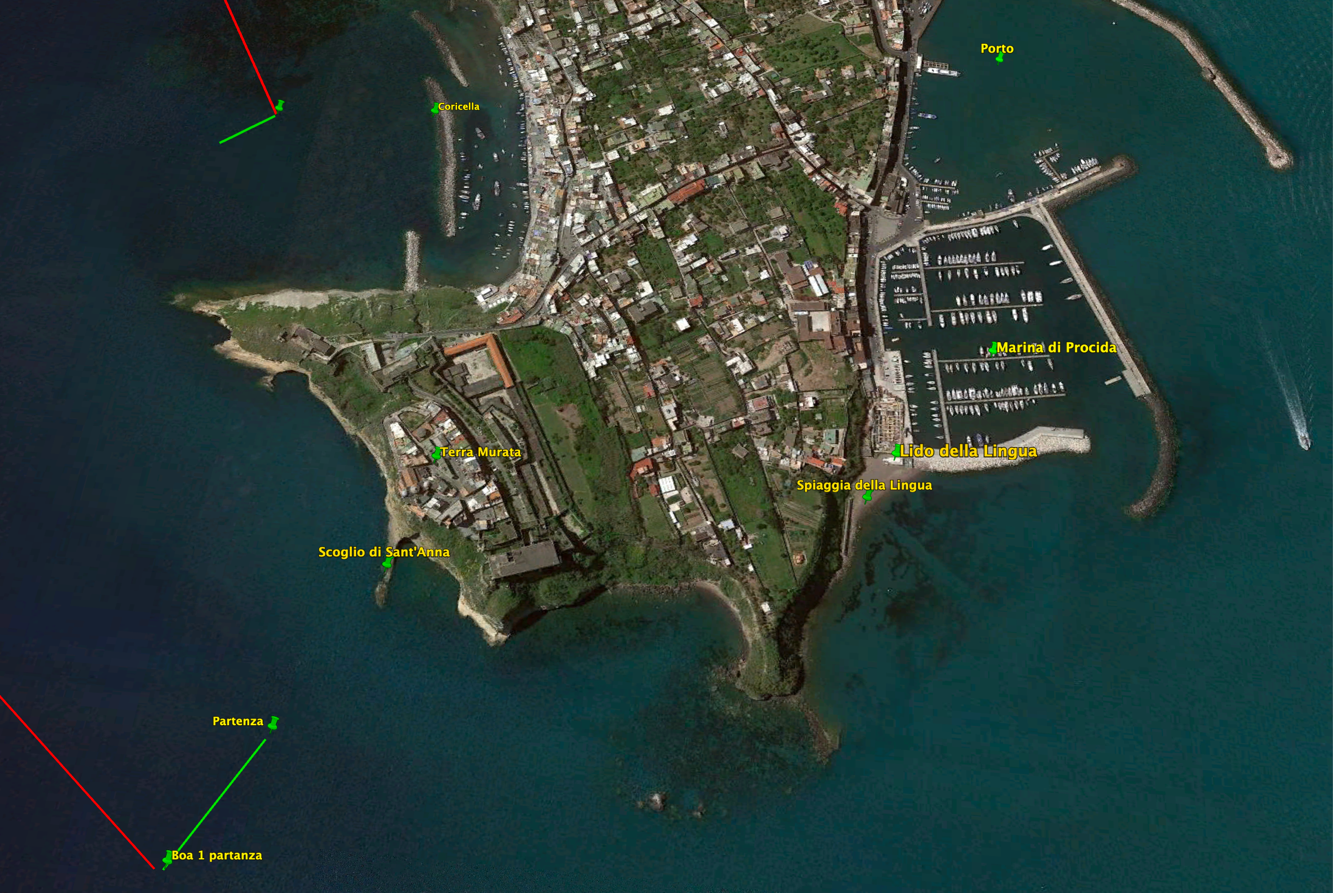 Opzione 1Opzione 2Opzione 3Pranzo a sacco2 scelte di panino tra queste tre seguenti opzioni: 1) tonno e pomodoro 2) pomodoro e mozzarella 3) crudo e mozzarella.1 bottiglia di acqua da 0,5L1 frutta di stagione.1 succo di frutta a bricPasta fredda, con mais, olive, tonno, pomodori, basilico.1 frutta di stagione1 acqua da 0,5L1 succo di frutta a bricPasta fredda, con mais, olive, tonno, pomodori, basilico.insalata caprese mozzarella e pomodoro 1 frutta di stagione1 acqua da 0,5lt1 succo di frutta a bric13 euro iva inclusa(Cad. per singolo giorno)15 euro iva inclusa(Cad. per singolo giorno)20 euro iva inclusa(Cad. per singolo giorno)